FORM-I  	Notice of Relinquishment of Copyright  	[See rule 4] To, The Registrar of Copyrights, 	 Copyright Office, Boudhik Sampada Bhawan, Plot No. 32, Sector 14, Dwarka, New Delhi-110078  Phone: 011-28032496 Sir, In accordance with section 21 of the Copyright Act, 1957 (14 of 1957), I hereby give notice that, with effect from the date of this notice, I do relinquish, to the extent specified in the enclosed affidavit, my rights in the work described in the said affidavit. Yours faithfully, Place_____________ Date_____________  (Signature)  	Form of Affidavit referred to above I ,_______________________________________________________________________ 	 _____________________, of 	  	(Full name in block letters) ______________________________________________________________________	  ____________Do hereby or  	(Address)  Solemnly affirmation state that— I am the author of the work described in the statement below; I am the owner of the copyright in the said work to the extent specified in the said statement; and I do hereby relinquish my rights in the said work to the extent specified in the said statement:  	STATEMENT Description of the work: Class of the work (Literary, Dramatic, Musical, Artistic, Cinematograph Film, Sound Recording). 	 Title of the work, if any; Full name, address and nationality of the author; Language of the work, if any; Name, address and nationality of the publisher, if any; Year of first publication, if any; Country of first publication, if any; If the copyright in the work is registered under section 45, the Registration number, if known. Rights owned by the deponent on the date of the affidavit. (If the rights are owned jointly with others, state names, addresses and nationalities of the joint owners.)  Extent to which rights are relinquished. Remarks, if any. Place___________  Date ___________(Signature) Solemnly affirmed before me by ______________________________________________________________________ Who is known to me personally/   	(Name of deponent in block letters) who is identified to me By______________________________________________________________________   __________/   	(Name of identifier in block letters) who is known to me Personally. Place___________  Date_____________  (Signature and seal of the Magistrate)FORM XIV  	Application for Registration of Copyright  	[See rule 70] To The Registrar of Copyrights, 	 Copyright Office, Boudhik Sampada Bhawan, Plot No. 32, Sector 14, Dwarka, New Delhi-110078  Phone: 011-28032496 Sir, In accordance with section 45 of the Copyright Act, 1957 (14 of 1957), I hereby apply for registration of copyright and request that entries may be made in the Register of Copyrights as in the enclosed statement of particulars sent herewith in triplicate. I also send herewith duly completed the statement of further particulars relating to the work. In accordance with rule 70 of the Copyright Rules, 2012, I have sent by pre-paid registered post copies of this letter and of the enclosed statement(s) to the other parties concerned, as shown below : 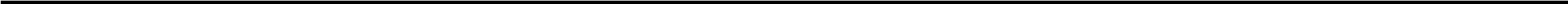 The prescribed fee has been paid, as per details below : Communications on this subject may be addressed to : I hereby declare that to the best of my knowledge and belief, no person, other than to whom a notice has been sent as per paragraph 2 above has any claim or interest or dispute to my copyright of this work or to its use by me. I hereby verify that the particulars given in this Form and the Statement of Particulars and Statement of further Particulars are true to the best of my knowledge, belief and  information and nothing has been concealed therefrom. List of enclosures. Yours faithfully, Place___________Date____________ (Signature of the applicant)STATEMENT OF PARTICULARS Registration number (To be filled in the Copyright Office) Name, address and nationality of the applicant Nature of the applicant’s interest in the copyright of the work Class and description of the work Title of the work Language of the work Name, address and nationality of the author and, if the author is deceased, the date of  his decease Whether work is published or unpublished Year and country of first publication and name, address and nationality of the publishers. Years and countries of subsequent publications, if any, and names, addresses and nationalities of the publisher. Names, address and nationalities of the owners of the various rights comprising the copyright in the work and the extent of rights held by each, together with particulars of assignment and licenses, if any. Names, addresses and nationalities of their persons, if any, authorized to assign or license the rights comprising the copyright. If the work is an “artistic work”, the location of the original work, including name, address and nationality of the person in possession of the work. (In the case of an architectural work, the year of completion of the work should also be shown). If the work is an ‘artistic work’ which is used or is capable of being used in relation to any goods, the application shall include a certificate from the Registrar of Trade Marks in terms of the proviso to sub-section (1) of section 45 of the Copyright Act, 1957.  If the work is an “artistic work” whether it is registered under the Designs Act 2000. If yes give details. If the work is an “artistic work” capable of being registered as a design under the Designs Act 2000, whether it has been applied to an article though an industrial process and , if yes, the number of times it is reproduced.  Remarks, if any. Place__________  Date___________ (Signature)STATEMENT OF FURTHER PARTICULARS (For Literary, including Software, Dramatic, Musical and Artistic Works only) 1. Is the work to be registered —? An original work? A translation of a work in the public domain? A translation of a work in which copyright subsists?  (d) An adaptation of a work in the public domain? (e) An adaptation of a work in which copyright subsists? 2. If the work is a translation or adaptation of a work in which copyright subsists: Title of the original work. Language of the original work. Name, address and nationality of the author of the original work and, if the author is deceased, the date of his decease.  Name, address and nationality of the publisher, if any, of the original work. Particulars of the authorization for a translation or adaptation including the name, address and nationality of the party authorizing. 3. Remarks, if any. Place__________  Date__________  (Signature)FORM-XV Application for registration of changes in the particulars of copyright entered in the Register of Copyrights  	[See rule 71] To The Registrar of Copyrights, Copyright Office, Boudhik Sampada Bhawan, Plot No. 32, Sector 14, Dwarka, New Delhi-110078  Phone: 011-28032496 Sir, In accordance with rule 71 of the Copyright Rules, 2013, I hereby apply for registration of changes in the particulars of copyright entered in the Register of Copyrights and request that changes in the existing entries may be made as specified in the enclosed statement of particulars. I have sent by registered post copies of this letter and of the statement of particulars to the other parties concerned* as shown below: 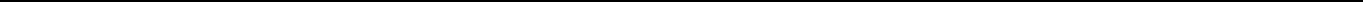 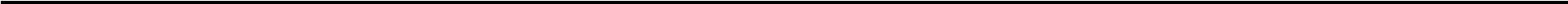 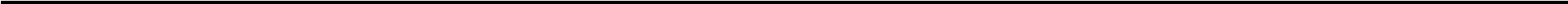 Names and addresses of parties 	Date of dispatch *See columns 7, 11, 12 and 13 of Register of Copyrights The prescribed fee has been paid, as per details below: ______________________________________________________________________ Commissioner on subject may be addressed to: ______________________________________________________________________   ______________I hereby declare that, to the best of my knowledge and belief, no person other than to whom a notice has been sent as per paragraph 2, has any claim, interest or dispute to my copyright of this work, or to its use by me. I hereby verify that the particulars given in this Form and the Statement of particulars are true to the best of my knowledge, belief and information and nothing has been concealed therefrom.  	Yours faithfully Place__________                                                                               Date__________                                                                                                                 (Signature of Applicant) STATEMENT OF PARTICULARS  1. Registration number in the Register of Copyrights. 2. Changes sought in the particulars of copyright as entered in the Register of Copyrights.  	Existing entry in the 	Proposed entry in 	Reasons for the	Reference to 	 	 	 column number Register of place of the existing changes of   proposed	the Register of 	Copyrights 	entry in the Register  Note. — Where the changes proposed are consequent on assignment or licenses of copyright, attested copies of the deeds of assignments or licenses should be enclosed. 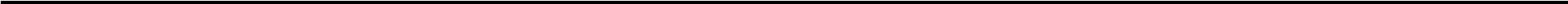 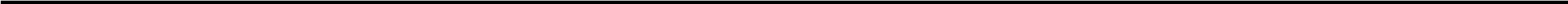 3. List of enclosures.  Place__________ Date__________  (Signature) Names and addresses  of the parties Date of dispatch 1 2 Copyrights of Copyrights 	 	 1 	2 	3 	4